СЕМИНАР-ПРАКТИКУМ ПРЕДСЕДАТЕЛЕЙ МЕСТНЫХ  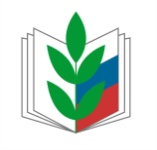 ОРГАНИЗАЦИЙ ПРОФСОЮЗА Алтайский край.Программа 21 – 24 сентября - 4 дня /3 ночи – г. Барнаул; Программа 21 – 23 сентября (отъезд после 20.00) – 3 дня/2 ночи, г. Барнаул;Программа 21 – 26 сентября - 6 дней/5 ночей – г. Барнаул и выезд в местные организации Бийского и Алтайского районов, город –курорт Белокуриху;Программа 21 – 25 сентября (отъезд после 20.00) - 5 дней/4 ночей – г. Барнаул и выезд в местные организации Бийского и Алтайского районов, город –курорт Белокуриху.АЛТАЙ – МЕСТО, ГДЕ ВСТРЕЧАЕШЬСЯ С САМИМ СОБОЙ…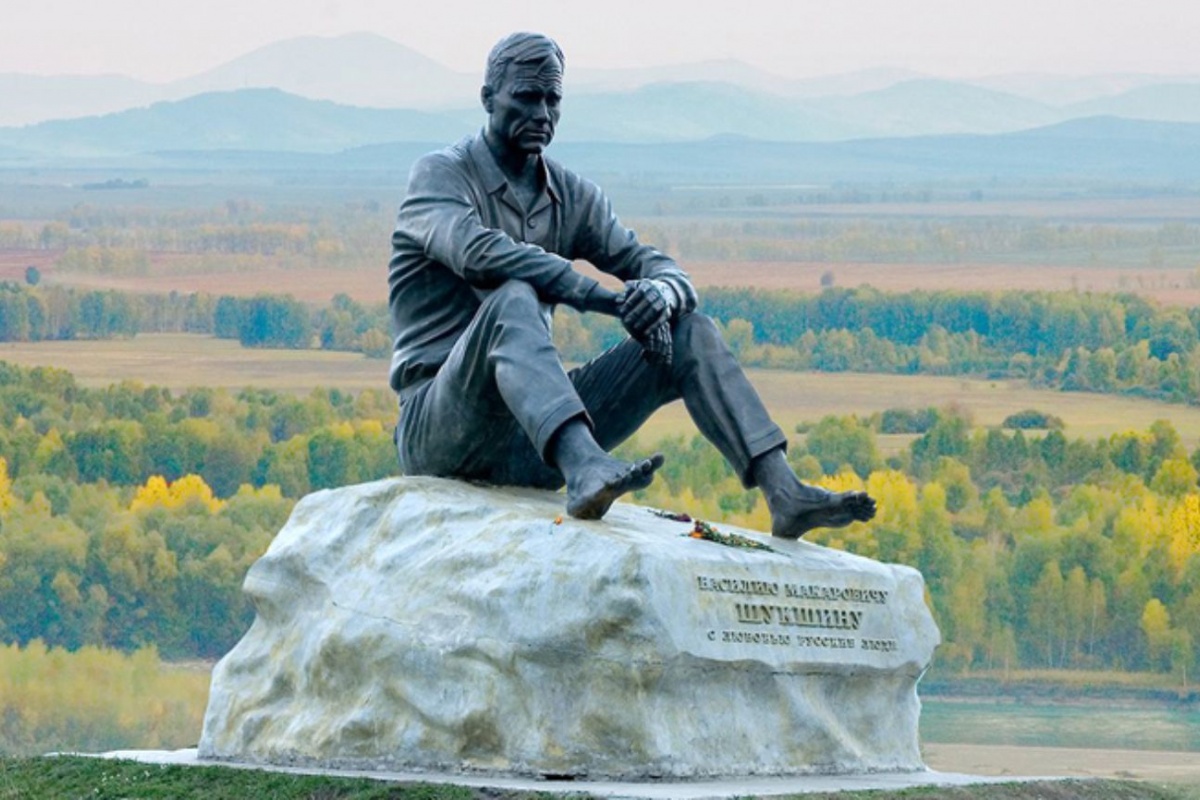 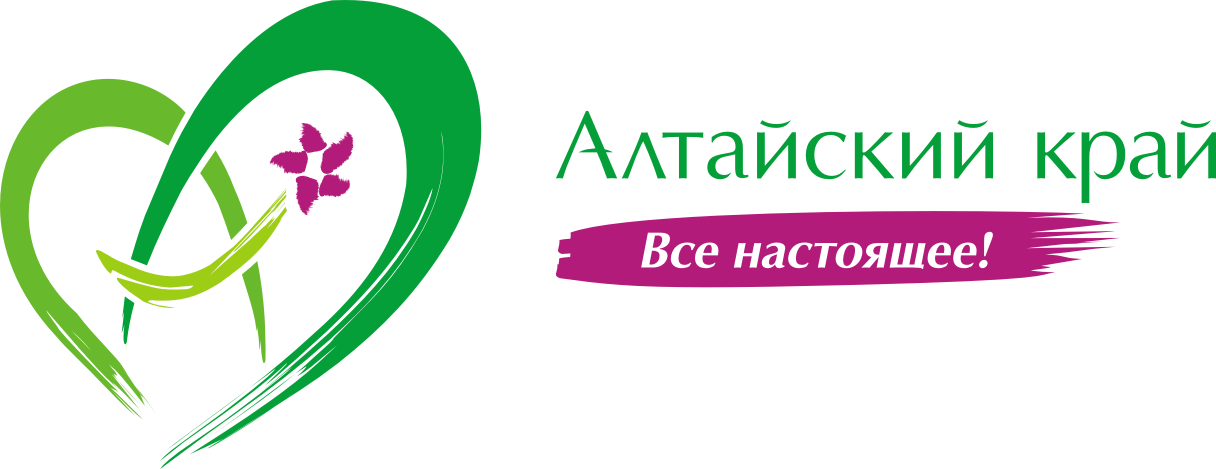 Важные телефоны: 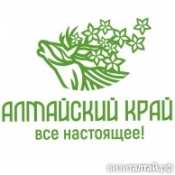 (код Барнаула – 8 -3852)TAXI:555555 – Такси «Максим», работают также сервисы Uber и Яндекс.Такси.ЦЕНТРАЛЬНЫЙ СОВЕТОБЩЕРОССИЙСКОГО ПРОФСОЮЗА ОБРАЗОВАНИЯУчебный центр ОБЩЕРОССИЙСКОГО ПРОФСОЮЗА ОБРАЗОВАНИЯАЛТАЙСКАЯ КРАЕВАЯ ОРГАНИЗАЦИЯ ПРОФСОЮЗАБАРНАУЛЬСКАЯ ГОРОДСКАЯ ОРГАНИЗАЦИЯ ПРОФСОЮЗАВремяМероприятиеМероприятиеМесто1 день, 21 сентября, ПОНЕДЕЛЬНИК1 день, 21 сентября, ПОНЕДЕЛЬНИК1 день, 21 сентября, ПОНЕДЕЛЬНИК1 день, 21 сентября, ПОНЕДЕЛЬНИКдо 11.00Заезд, участников семинара-практикума в город Барнаул. Регистрация. Размещение. Заезд, участников семинара-практикума в город Барнаул. Регистрация. Размещение. гостиница «Барнаул», площадь Победы, 311.00-12.00Обед в ресторане гостиницы «Барнаул».Обед в ресторане гостиницы «Барнаул».гостиница «Барнаул», площадь Победы, 312.00Трансфер гостиница – Дом Союзов (проспект Ленина, 23)Трансфер гостиница – Дом Союзов (проспект Ленина, 23)12.30-13.00Регистрация участников семинара-практикума (продолжение)Регистрация участников семинара-практикума (продолжение)Фойе Большого зала Дома Союзов13.00-14.00Открытие семинара. Ознакомление с регламентом работы и программой. - Введение в работу (представители Центрального Совета Профсоюза).- Приветствие министра образования и науки Алтайского края, члена Профсоюза Костенко Максима Александровича.- Приветствие председателя Алтайского крайсовпрофа Панова Ивана Евгеньевича.Открытие семинара. Ознакомление с регламентом работы и программой. - Введение в работу (представители Центрального Совета Профсоюза).- Приветствие министра образования и науки Алтайского края, члена Профсоюза Костенко Максима Александровича.- Приветствие председателя Алтайского крайсовпрофа Панова Ивана Евгеньевича.Большой зал Дома Союзов3 этаж14.00-15.00Презентация деятельности Алтайской краевой организации Профсоюза- «Пять пальцев профсоюзной руки» Абдуллаев Юрий Геннадьевич, председатель Алтайской краевой организации Профсоюза.- «Молодёжь – не только будущее, но и настоящее Профсоюза!» Е.С. Суханова, председатель Молодёжного совета Алтайской краевой организации Профсоюза.- «Реальные дела вместо чаепития». Лесовых Тамара Николаевна, председатель Барнаульской городской организации Профсоюза, лауреат премии им. В.М. Яковлева.Презентация деятельности Алтайской краевой организации Профсоюза- «Пять пальцев профсоюзной руки» Абдуллаев Юрий Геннадьевич, председатель Алтайской краевой организации Профсоюза.- «Молодёжь – не только будущее, но и настоящее Профсоюза!» Е.С. Суханова, председатель Молодёжного совета Алтайской краевой организации Профсоюза.- «Реальные дела вместо чаепития». Лесовых Тамара Николаевна, председатель Барнаульской городской организации Профсоюза, лауреат премии им. В.М. Яковлева.Большой зал Дома Союзов3 этаж15.15Трансфер Дом Союзов - общеобразовательные организацииТрансфер Дом Союзов - общеобразовательные организации15.30-16.00Кофе паузаКофе пауза16.00-18.30Практикум «Профсоюзное гостевание»: изучение опыта работы первичных профсоюзных организаций г. Барнаула с кофе-брейком в образовательных организацияхПрактикум «Профсоюзное гостевание»: изучение опыта работы первичных профсоюзных организаций г. Барнаула с кофе-брейком в образовательных организацияхобщеобразовательные организации города Барнаула 18.30-19.40«Барнаул – столица мира!» (Н.К. Рерих)Автобусная экскурсия в Нагорный парк, на новую набережную реки Оби с осмотром панорамы Барнаула«Барнаул – столица мира!» (Н.К. Рерих)Автобусная экскурсия в Нагорный парк, на новую набережную реки Оби с осмотром панорамы БарнаулаНагорный парк20.00Ужин в гостиницеУжин в гостиницересторан 2 день, 22 сентября, ВТОРНИК2 день, 22 сентября, ВТОРНИК2 день, 22 сентября, ВТОРНИК2 день, 22 сентября, ВТОРНИКдо 9.00Завтрак в гостиницеЗавтрак в гостиницересторан 9.15Трансфер гостиница – Дом СоюзовТрансфер гостиница – Дом Союзов10.00-11.20Организационная работа офлайн.Юдин Владимир Петрович, секретарь аппарата Профсоюза по организационным вопросамОрганизационная работа офлайн.Юдин Владимир Петрович, секретарь аппарата Профсоюза по организационным вопросамБольшой зал Дома Союзов 11.30-13.00Финансовая деятельность организаций Профсоюза. Принципы и подходы. Лебедева Наталья Михайловна, зав. финансовым отделом аппарата Профсоюза.Финансовая деятельность организаций Профсоюза. Принципы и подходы. Лебедева Наталья Михайловна, зав. финансовым отделом аппарата Профсоюза.13.00-14.00Обед (по группам)Обед (по группам)кафе «Буфет-Банкет», «Вилка-Ложка»14.00-15.30Год цифровизации в Профсоюзе: от Съезда до заседаний профкома и постановки на учет. Солодилова Лариса Александровна, секретарь-заведующий организационным отделом аппарата Профсоюза.Год цифровизации в Профсоюзе: от Съезда до заседаний профкома и постановки на учет. Солодилова Лариса Александровна, секретарь-заведующий организационным отделом аппарата Профсоюза.15.30-15.55Кофе-брейкКофе-брейкФойе Большого зала16.00-17.30От цифровизации к цифровому этикету. Елшина Елена Станиславовна, секретарь, зав. отделом по связям с общественностью аппарата ПрофсоюзаОт цифровизации к цифровому этикету. Елшина Елена Станиславовна, секретарь, зав. отделом по связям с общественностью аппарата ПрофсоюзаБольшой зал Дома Союзов18.00-19.45«Барнаул – горнозаводской город». Пешеходная экскурсия в уникальный музей «Горная аптека», Государственный музей литературы, культуры и искусства Алтая, музей «Город». Прогулка по историческому центру Барнаула.«Барнаул – горнозаводской город». Пешеходная экскурсия в уникальный музей «Горная аптека», Государственный музей литературы, культуры и искусства Алтая, музей «Город». Прогулка по историческому центру Барнаула.ул. Ползунова – ул. Льва Толстого(пешеходная экскурсия, по завершении – доставка автобусами в гостиницу)19.45 Трансфер в гостиницуТрансфер в гостиницу20.30Ужин в гостиницеУжин в гостиницересторан 3 день, 23 сентября, СРЕДА3 день, 23 сентября, СРЕДА3 день, 23 сентября, СРЕДА3 день, 23 сентября, СРЕДАдо 9.00Завтрак в гостинице.Освобождение номеров ( программа 3 дня/2 ночи)Завтрак в гостинице.Освобождение номеров ( программа 3 дня/2 ночи)ресторан 9.15Трансфер в Дом Союзов Трансфер в Дом Союзов проспект Ленина, 2310.00-11.20Год цифровизации в Профсоюзе, но доку-ментооборот никто не отменял. Практиче-ская работа. Солодилова Л.А.Год цифровизации в Профсоюзе, но доку-ментооборот никто не отменял. Практиче-ская работа. Солодилова Л.А.Большой зал Дома Союзов11.30-13.00Как из мероприятия сделать событие. Деловая игра. Елшина Е.С, Суханова Е.С., члены Молодёжного совета Алтайской краевой организации ПрофсоюзаКак из мероприятия сделать событие. Деловая игра. Елшина Е.С, Суханова Е.С., члены Молодёжного совета Алтайской краевой организации ПрофсоюзаБольшой зал Дома Союзов13.00-14.00Обед (по группам)Обед (по группам)кафе «Буфет-Банкет», «Вилка-Ложка»14.00-15.00«Не бойтесь чистого листа». Теория и практика информационной работы. Ивановская Елена Леонидовна, заместитель председателя по информационной и молодёжной работе Алтайской краевой организации Профсоюза.«Не бойтесь чистого листа». Теория и практика информационной работы. Ивановская Елена Леонидовна, заместитель председателя по информационной и молодёжной работе Алтайской краевой организации Профсоюза.Большой зал Дома Союзов 15.00-15.30«Всё, что вы хотели спросить о…» Брифинг со специалистами аппарата Профсоюза, Алтайской краевой организации Профсоюза.«Всё, что вы хотели спросить о…» Брифинг со специалистами аппарата Профсоюза, Алтайской краевой организации Профсоюза.Большой зал Дома Союзов 15.30-16.30Круглый стол «В формате «Печа-куча». Обмен опытом территориальных организаций Профсоюза. Круглый стол «В формате «Печа-куча». Обмен опытом территориальных организаций Профсоюза. Большой зал Дома Союзов 16.30-16.50Кофе-брейкКофе-брейкФойе Большого зала17.00– 17.30Подведение итогов семинара-практикумаПодведение итогов семинара-практикумаБольшой зал Дома Союзов 17.30-18.00«Алтай – жемчужина Сибири, мой золотой любимый край!» Концерт в подарок от Алтайской краевой организации Профсоюза и коллективов учреждений образования«Алтай – жемчужина Сибири, мой золотой любимый край!» Концерт в подарок от Алтайской краевой организации Профсоюза и коллективов учреждений образованияБольшой зал Дома Союзов 18.15Трансфер в гостиницуТрансфер в гостиницу18.45 Ужин в гостинице.Ужин в гостинице.По графикуПереход на ж/д вокзал (программа 3 дня /2 ночи)Переход на ж/д вокзал (программа 3 дня /2 ночи)4 день, 24 сентября, ЧЕТВЕРГ4 день, 24 сентября, ЧЕТВЕРГ4 день, 24 сентября, ЧЕТВЕРГ4 день, 24 сентября, ЧЕТВЕРГс 04.00Освобождение номеров ( программа 4 дня/3 ночи). Трансфер гостиница-аэропортОсвобождение номеров ( программа 4 дня/3 ночи). Трансфер гостиница-аэропортАэропорт имени Германа Титовадо 9.00до 12.00Завтрак (программа 4 дня/3 ночи)Освобождение номеров, переход на ж/д вокзал.Завтрак (программа 4 дня/3 ночи)Освобождение номеров, переход на ж/д вокзал.до 7.30 Завтрак. Освобождение номеров (программы с посещением местных организаций 5-6 дней/3-4 ночи)Завтрак. Освобождение номеров (программы с посещением местных организаций 5-6 дней/3-4 ночи)8.00 -12.00Переезд из Барнаула в Бийский район с остановкой на кофе-паузу в комплексе «Горная страна»Переезд из Барнаула в Бийский район с остановкой на кофе-паузу в комплексе «Горная страна»Трасса Р-256«Барнаул-Бийск»Чуйский тракт12.00 -12.40 Опыт работы Сростинской средней школы имени В.М. Шукшина.Опыт работы Сростинской средней школы имени В.М. Шукшина.с. Сростки,Бийский район12.40– 13.30 «Нет незаданным вопросам!» Брифинг с  членами президиума Алтайской краевой организации Профсоюза.«Нет незаданным вопросам!» Брифинг с  членами президиума Алтайской краевой организации Профсоюза.Средняя школа13.30 -14.00Обед в школеОбед в школе14.00-15.20Экскурсия во Всероссийский мемориальный музей-заповедник В.М. ШукшинаЭкскурсия во Всероссийский мемориальный музей-заповедник В.М. Шукшина15.20-16.00«Отсюда видно всю Россию»: гора Пикет и памятник В.М. Шукшину«Отсюда видно всю Россию»: гора Пикет и памятник В.М. Шукшину16.00-17.00Переезд в Алтайский район, на озеро АяПереезд в Алтайский район, на озеро Ая17.00Заезд, размещение в парк-отеле «Ая»Заезд, размещение в парк-отеле «Ая»18.00Ужин Ужин ресторан20.00Свободное времяСвободное время5 день, 25 сентября, ПЯТНИЦА5 день, 25 сентября, ПЯТНИЦА5 день, 25 сентября, ПЯТНИЦА5 день, 25 сентября, ПЯТНИЦАдо 9.30Завтрак, освобождение номеров.ресторан ресторан 9.30-10.30Переезд из парк-отеля «Ая» в с. Алтайское с остановкой на Бирюксинском перевалеАйский трактАйский тракт10.30-12.00Посещение дендрария «Холмогорье» и производственной площадки «Алтай-Вистерра» по производству природной косметики и экстрактов лекарственных растенийАлтайский район,с. АлтайскоеАлтайский район,с. Алтайское12.00-13.00Переезд в туристический субкластер                 «Белокуриха горная» с подъёмом по Алтайскому серпантинуАлтайский район – Смоленский районАлтайский район – Смоленский район13.00-14.30Экскурсия в Андреевскую слободу и Алтайскую Шамбалу с осмотром арт-объектов «Ступа Будды Медицины», «Кин-Дза-Дза», «Стул мыслителя», «Поляна карандашей».Туристический субкластер «Белокуриха горная»Туристический субкластер «Белокуриха горная»14.30-15.00Переезд в город-курорт «Белокуриха»г. Белокуриха, курортная зонаг. Белокуриха, курортная зона15.00-16.00Обед в ресторанах «Биршале», «Встреча у реки»г. Белокуриха, курортная зонаг. Белокуриха, курортная зона16.00-17.30Прогулка по лучшему курорту федерального значения (от санатория «Катунь» по Ореховой аллее вдоль речки Белокуриха мимо сталинской радонолечебницы до Змеиного источника. Встреча групп у курортного отеля «Беловодье».г. Белокуриха,ул. Академика Славскогог. Белокуриха,ул. Академика Славского17.30-21.00Переезд в г. Барнаулот отеля «Беловодье» - по Бийской трассеот отеля «Беловодье» - по Бийской трассе20.45Размещение в гостинице «Барнаул» (программа 6 дней/5 ночей) гостиница «Барнаул»гостиница «Барнаул»21.00Ужин в гостинице23.00Переход на ж/д вокзал (программа 5дней/4 ночи) 6 день, 26 сентября, СУББОТА6 день, 26 сентября, СУББОТА6 день, 26 сентября, СУББОТА6 день, 26 сентября, СУББОТАс 04.00Освобождение номеров (программа 6 дней/5 ночей). Трансфер гостиница - аэропорт Аэропорт имени Германа Титова Аэропорт имени Германа Титовас 8.00Завтрак для выезжающих поездом или автомобильным транспортом (программа 6 дней/5 ночей)ресторан ресторан до 12.00Отъезд выезжающих поездом или автобусомгостиница «Барнаул»гостиница «Барнаул»